Муниципальное  автономное образовательное учреждение Востряковский лицей №1городского округа Домодедово142007, Московская область, г. Домодедово, мкр-н Авиационный, ул. Жуковского 15 (здание 1)Школьная научно-практическая конференцияСекция: Мир без границТема: «Королевство английских глаголов. Систематизация неправильных глаголов по звукам и написанию (брошюра)»Автор работы: Балдина Екатерина, 6 А классНаучный руководитель: Борзова Ангелина Николаевнаучитель английского языкапервая квалификационная категорияДомодедово 2023АннотацияТрудности при изучении неправильных глаголов встречаются почти у каждого учащегося. Но как облегчить участь ученика, как помочь ему запомнить все три формы? Именно на этой проблеме и заостряет своё внимание автор исследования и его целью ставит систематизацию неправильных глаголов английского языка по звукам и написанию и составление брошюры для помощи в изучении и запоминании.В ходе работы осуществлялись следующие методы исследования: изучение теоретического материала, опрос среди одноклассников «Трудности при изучении неправильных глаголов», анализ полученных данных и классификация неправильных глаголов по звукам и написанию.Результатом исследования является брошюра с систематизированными по звукам и написанию неправильными глаголами.СодержаниеВведение…………………………………………………………………………...4Глава I. Английский глагол……………………………………………………….6Английский глагол и его основные формы……………………………….6Таблица неправильных глаголов…………………………………………..6Глава II. Трудности при изучении неправильных глаголов……………………72.1. Результаты анкетирования учащихся……………………………………….72.2. Систематизация неправильных глаголов по звукам и написанию………..7Заключение………………………………………………………………………...9Список литературы………………………………………………………………10Приложение………………………………………………………………………11ВведениеНа уроках английского языка в школе мы изучаем различные грамматические структуры, в том числе и времена. Как мы знаем, в английском языке их гораздо больше, чем в русском (12 времен активного залога и 8 времен пассивного). В 4 классе мы познакомились с таким временем, как Past Simple, при изучении которого мы узнали о таком понятии, как «неправильные глаголы». Их оказалось достаточно много, да еще и 3 формы у каждого «неправильного»! Именно тогда мне стало интересно, есть ли какие-то способы, которые могут облегчить запоминание разных форм.Для меня и моих одноклассников эта тема очень актуальна, т.к. практически на каждом уроке в тех или иных заданиях мы сталкиваемся с необходимостью не только знать все три формы неправильных глаголов, но и уметь их распознать и грамотно применить. Некоторые мои одноклассники затрудняются употреблять неправильные глаголы, и это приводит к тому, что ребята не могут излагать свои мысли на английском языке в полной мере, речь становится ограниченной и неправильной с точки зрения грамматики.Проблемой изучения неправильных глаголов занимались многие ученые, я же хочу выделить профессора Мартина Мэйдена из Оксфордского университета. Он рассмотрел историю возникновения неправильных глаголов и то, что помогло им сохраниться до наших дней. Меня больше интересуют эффективные способы запоминания глагольных форм.Цель нашей работы систематизировать неправильные глаголы английского языка по звукам и написанию и составить брошюру для помощи в изучении и запоминании.Чтобы достигнуть цели нам нужно решить следующие задачи:Рассмотреть понятие «английский глагол» и его основные формы;Изучить таблицу неправильных глаголов;Провести анкетирование среди одноклассников с целью выявления наибольших трудностей при изучении неправильных глаголов;Систематизировать неправильные глаголы по звукам;Составить брошюру.Предмет исследования: структура неправильных глаголов английского языка.Объект исследования: неправильные глаголы английского языка.Методы исследования:Изучение теоретического материала, правил и словарей;Опрос среди одноклассников «Трудности при изучении неправильных глаголов»;Анализ полученных данных;Классификация неправильных глаголов по звукам и написанию.Продукт исследования: брошюра с систематизированными по звукам и написанию неправильными глаголами.Гипотеза исследования: классификация неправильных глаголов по группам со сходным звучанием и написанием дает возможность освоить материал быстрее и легче.Источники информации:Учебная и энциклопедическая литература;Англо-русские словари;Результаты анкетирования.Глава I. Английский глаголАнглийский глагол и его основные формыГлагол в английском языке- это самостоятельная часть речи, которая выражает действие или состояние лица или предмета. У него есть грамматические категории времени, наклонения, залога. В предложении предстает в роли сказуемого и является одной из грамматических основ предложения. Мы можем сделать вывод, что глагол – один из самых важных частей речи.Если мы говорим про английский глагол, то у него есть 3 основные формы: 1 -инфинитив, 2 – прошедшее неопределенное время действительного залога или Past simple, 3 – причастие прошедшего времени или Participle II.По разным данным около 97% английских глаголов являются правильными, т.е. образуют 2 и 3 форму путем добавления окончания -ed, например play-played [3].Оставшиеся же 3% образуют 2 и 3 формы не по правилу (поэтому они и неправильные!). Формы могут быть абсолютно разными, например, be-was/were-been, могут иметь одинаковые 2 и 3 форму, например, get-got-got, или же иметь все три одинаковые формы: put-put-put.В английском языке насчитывают около 400 неправильных глаголов, и, конечно же, самые распространенные в речи глаголы, какие? [2] Неправильные! Именно поэтому эти формы нужно заучивать, что в большинстве случаев вызывает трудности.Таблица неправильных глаголовВ нашем исследовании мы опирались на таблицу неправильных глаголов, которая представлена в нашем учебнике «Spotlight 6». Вы можете ознакомиться с ней в приложении А.Глава II. Трудности при изучении неправильных глаголов2.1. Результаты анкетирования учащихсяМною были опрошены 32 ученика 6А класса с целью выявить, что составляет наибольшее затруднение при изучении неправильных глаголов английского языка. Анкетирование показало, что трудности с переводом испытывают 5 человек, с произношением - 5, с написанием - 3 , с запоминанием - 2, затрудняют перевод, произношение и запоминание - 9, и вовсе не испытывают трудностей – 8 учеников.Результаты анкетирования вы можете пронаблюдать ниже.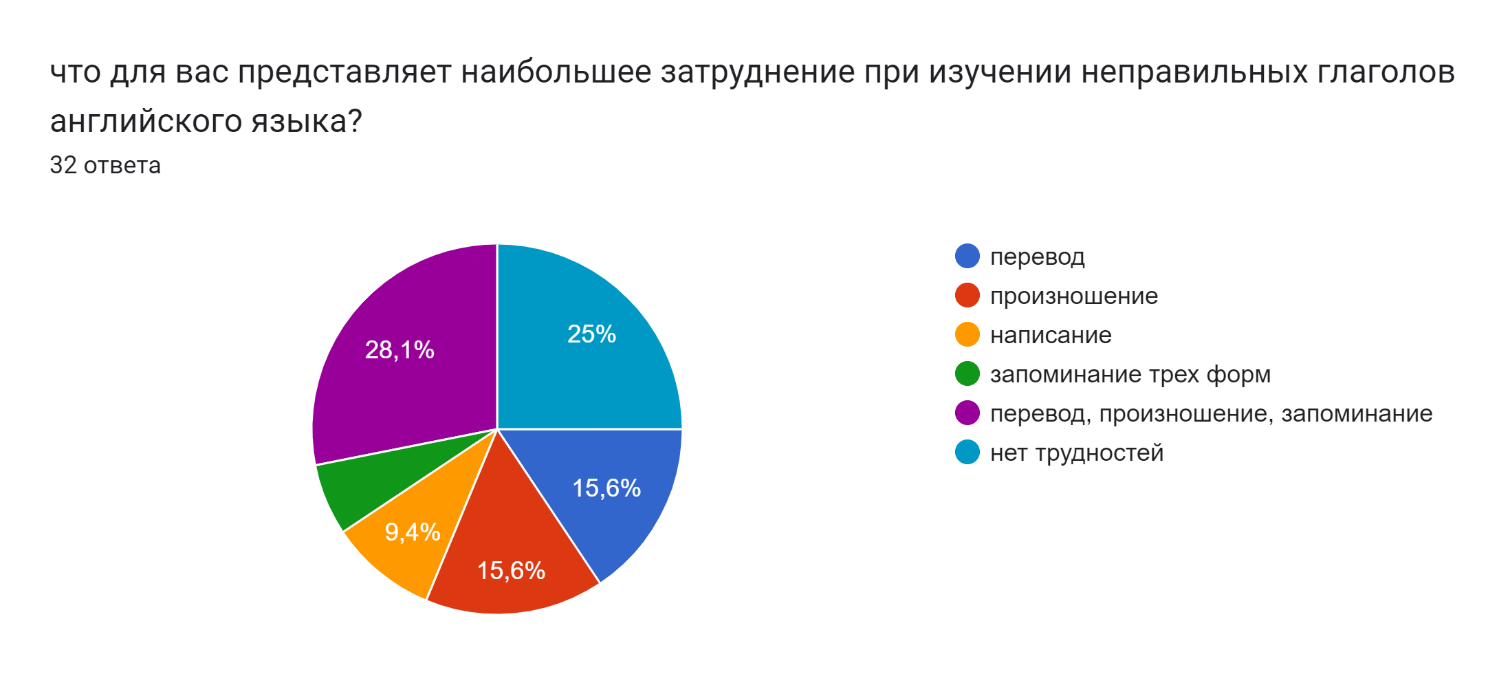 2.2. Систематизация неправильных глаголов по звукам и написанию	Перейдем к практической части. 	Ход работы:Анализ таблицы неправильных глаголов (написание, произношение);Систематизация неправильных глаголов по звукам и написанию;Составление брошюры.Всего в таблице учебника Spotlight 6 представлено 103 неправильных глагола [6]. Мы постарались классифицировать максимальное количество глаголов. Таким образом у нас получилось 82 неправильныx глаголa, которые мы разобрали в 15 групп.Список глаголов: bear, beat, become, begin, bite, blow, break, bring, build, burn, burst, buy, catch, choose, come, cost, cut, deal, dig, draw, dream, drink, drive, eat, feed, feel, fly, forbid, forget, forgive, freeze, get, give, grow, hide, hit, keep, know, lead, learn, leave, lend, let, lose, make, mean, meet, pay, put, read, ride, ring, rise, run, say, sell, send, set, shut, sing, sit, sleep, smell, speak, spell, spend, stand, steal, stick, sting, swear, sweep, swim, teach, tear,  tell, think, throw, understand, wake, wear, write.Далее, мы консультировались с англо-русским учебным словарем Петроченкова А.В. [2], чтобы классифицировать вторые формы неправильных глаголов по звукам и написанию. Например, blow-blew-blown/fly-flew-flown: у второй формы глаголов общий звук [u:] и конечные буквы “ew”, у третьей формы общий звук [əʊn] и конечные буквы “own”. Так мы анализировали 82 глаголa.	Результат нашей работы вы можете увидеть в приложении Б.ЗаключениеВ завершение нашего исследования хотелось бы подвести некоторые итоги проведенной работы, позволяющие сделать следующие выводы:1) В ходе заучивания трех форм неправильных глаголов у большинства учащихся возникают значительные затруднения, связанные с достаточно большим объемом информации, которую необходимо запомнить достаточно быстро.2) Традиционные способы запоминания информации (заучивание) оказываются малоэффективным и скучным способом для большинства учащихся.3) Использование рифмующихся русских и английских слов облегчают запоминание.4) Созданная брошюра облегчает их запоминание, сокращает время работы над ними.Работая над темой, я расширила свой кругозор, научилась анализировать и систематизировать дополнительный материал по грамматике английского языка и применять его на практике, изучила метод анкетирования и провела его на практике и подтвердила гипотезу, выдвинутую в своей исследовательской работе.В дальнейшем планируется расширить брошюру путем добавления в классификацию еще большего количества неправильных глаголов.Список литературы1. Матюгин Т.Ю. “Как запоминать английские слова”. – М.: Рипол Классик, 20012. Петроченков А. В. 400 неправильных глаголов английского языка: Англо-русский учебный словарь. - М.: Издательство НЦ ЭНАС, 2002.3. Пыльцын А.А. Английский в семейном кругу. Family English. А.А. Пыльцын.-Х.: Прапор, 1994.- С. 9.4. Фурсенко, С.В. Веселые грамматические рифмовки английского языка / С.В. Фурсенко.-М.: ТЦ Сфера, 2001.- С. 153.5. Энциклопедия для детей. Т.10. Языкознание. Русский язык./ глав. ред. Н.Д. Аксенова. М.: «Аванта+», 2000, 704с.6. Spotlight 6 (Английский в фокусе. 6 класс). Учебник - Ваулина Ю.Е., Дули Дж. и др.Интернет-источники:7. http://www.english-in-memory.com/WrongVerbs.aspx8. http://nayazyke.ru/pravilno-uchim-nepravilnyie-glagolyi/Приложение А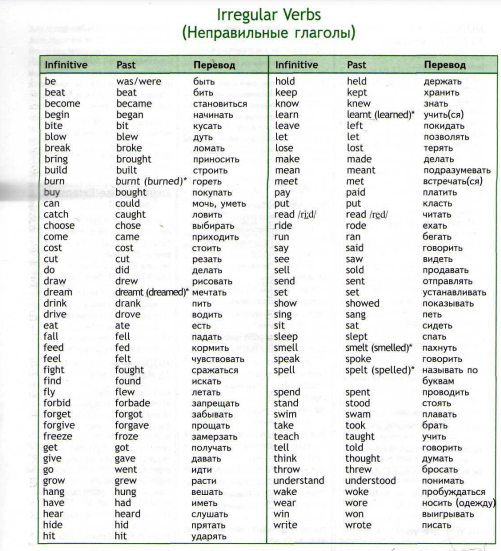 Приложение БBegin-began-begunDrink-drank-drunkRing-rang-rungRun-ran-runSing-sang-sungSit-sat-sat*Swim-swam-swumBecome-became-become*Come-came-come*Eat-ate-eatenForbid-forbade-forbiddenForgive-forgave-forgivenGive-gave-givenMake-made-made*Break-broke-brokenChoose-chose-chosenDrive-drove-driven*Freeze-froze-frozenRide-rode-ridden*Rise-rose-risen*Speak-spoke-spokenSteal-stole-stolenWake-woke-wokenWrite-wrote-written*Forget-forgot-forgotGet-got-gotLose-lost-lostSell-sold-soldTell-told-toldBring-brought-broughtBuy-bought-boughtCatch-caught-caughtTeach-taught-taughtThink-thought-thoughtBeat-beat-beatBurst-burst-burstCost-cost-costCut-cut-cutHit-hit-hitLet-let-letPut-put-putRead-read-read*Set-set-setShut-shut-shutBlow-blew-blownDraw-drew-drawnFly-flew-flownGrow-grew-grownKnow-knew-knownThrow-threw-thrownBuild-built-builtBurn-burnt-burntDeal-dealt-dealtDream-dreamt-dreamtLearn-learnt-learntMean-meant-meantSend-sent-sentSmell-smelt-smeltSpell-spelt-speltSpend-spent-spentFeed-fed-fedFeel-felt-feltKeep-kept-keptLead-led-ledLeave-left-leftLend-lent-lentMeet-met-metSleep-slept-sleptSweep-swept-sweptPay-paid-paidSay-said-saidStand-stood-stoodUnderstand-understood-understoodBite-bit-beatenHide-hid-hiddenBear-bore-bornSwear-swore-swornTear-tore-tornWear-wore-wornDig-dug-dugStick-stuck-stuckSting-stung-stung*исключения